ФЕДЕРАЛЬНОЕ ГОСУДАРСТВЕННОЕ АВТОНОМНОЕ УЧРЕЖДЕНИЕ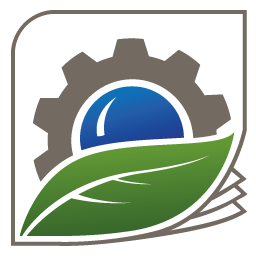 Научно-исследовательский институт                                                                Центр экологической промышленной политики (ФГАУ «НИИ «ЦЭПП») 141006, Московская область, г. Мытищи, Олимпийский проспект, д. 42 Тел.: +7(495) 583-65-83, +7(495) 240-00-00 E-mail: info@eipc.centerДиректору ФГАУ «НИИ «ЦЭПП» от _____________________________________ _____________________________________                                                                                                                  (ф.и.о., занимаемая должность, контактный телефон) Уведомление о возникновении личной заинтересованности при исполнении должностных обязанностей, которая приводит или может привести к конфликту интересовУведомляю о возникновении у меня личной заинтересованности при исполнении должностных обязанностей, которая приводит или может привести к конфликту интересов (нужное подчеркнуть). Обстоятельства, являющиеся основанием возникновения личной заинтересованности: ____________________________________________________________________________________________________________________________________________________________________________________________________________ Должностные обязанности, на исполнение которых влияет или может повлиять личная заинтересованность: __________________________________________________________________________________________________________________________________________________________________________________________________________________________________________________________________________________________________________________Предлагаемые (принятые) меры по предотвращению или урегулированию конфликта интересов: ____________________________________________________________________________________________________________________________________________________________________________________________________________Намереваюсь (не намереваюсь) лично присутствовать на заседании комиссии по соблюдению требований к служебному поведению сотрудников и урегулированию конфликта интересов при рассмотрении настоящего уведомления (нужное подчеркнуть).                             __________________ 20__ г. _______________ ________________________                                           (дата)                                   (подпись)            (расшифровка подписи)